INSTITUTO CULTURAL OLAVO BILAC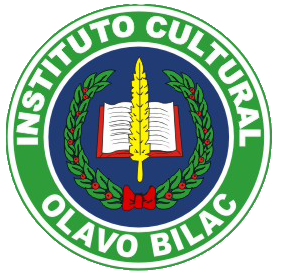 Tradição em aprovar grandes talentosLISTA DE MATERIAL ESCOLAR - 20232º ano do Ensino Fundamental LIVROSConquista - Solução Educacional (adquirido na escola);MATERIALAlguns itens da lista abaixo deverão permanecer com o aluno e ser repostos de acordo com a necessidade ao longo do ano letivo.04 cadernos grandes de 96 folhas de capa dura (sem espiral) - verde;03 cadernos grande de 48 folhas de capa dura (sem espiral) - verde;01 caderno de caligrafia (grande);01 tabuada;01 trincha 12mm;02 borrachas (branca e macia) Kit Maped;02 apontadores Kit Maped;01 tesoura sem ponta Kit Maped;02 lápis pretos n.º2 Kit Maped;02 caixas de lápis de cor com 12 inteiros Kit Maped;02 cola bastão 40g;01 cola de isopor;02 Tubos de cola branca 250g;02 resmas de papel A4;01 folha de cartolina fantasia;04 cartolinas dupla face nas cores: marrom,preta,laranja e roxo;02 folhas de papel cartão : verde folha e vermelho;05 Evas nas cores: vermelho, verde, amarelo cor da pele e branco;02 placas de Eva com glitter (azul e amarelo);01 Eva fantasia;02 pacotes de Collor Set;03 metros de tnt preto; 01 pacote de papel sulfite (100 folhas) na cor verde;01 pacote de papel celofane (15x30cm);03 bastões de cola quente (grossa);06 envelopes pardos tamanho ofício;01 Pasta grampo trilho (verde);01 toalha de mão com o nome (escreva o nome da criança com caneta para tecido).OBSERVAÇÕESFica proibido o uso de corretivo. Só será permitido o uso de fita corretiva.Para encapar o material utilize plástico transparente.AVISOS GERAISInício das aulas: 06 de fevereiro de 2023.Início do uso do material: 27 de fevereiro de 2023.Horários de entrada e saída dos alunos:1º turno: 07:30h à 12:50 (de acordo com o horário semanal de aulas).2º turno: 13:00h e 18:10h - (de acordo com o horário semanal de aulas).2º turno: 13:00h e 17:30h – Educação Infantil e Fundamental I.Dica: Pedimos que o aluno faça uso de uma mochila grande que possa caber o livro didático.